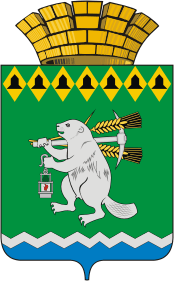 Администрация Артемовского городского округа ПОСТАНОВЛЕНИЕот 23.09.2022                                                                                                   № 936-ПАОб утверждении форм документов, используемых при осуществлении муниципального земельного контроля на территории Артемовского городского округаВ соответствии с частью 3 статьи 21 Федерального закона от 31 июля 2020 года № 248-ФЗ «О государственном контроле (надзоре) и муниципальном контроле в Российской Федерации», Положением о муниципальном земельном контроле на территории Артемовского городского округа, утвержденным решением Думы Артемовского городского округа от 16.09.2021 № 879 (с изменениями), руководствуясь статьями 30, 31 Устава Артемовского городского округа,ПОСТАНОВЛЯЮ:1. Утвердить формы документов, используемые при осуществлении муниципального земельного контроля на территории Артемовского городского округа:1.1 форма задания на проведение контрольного мероприятия без взаимодействия с контролируемым лицом (Приложение 1);1.2 форма мотивированного представления о проведении контрольного мероприятия (Приложение 2);1.3 форма акта о проведении контрольного мероприятия без взаимодействия с контролируемым лицом (Приложение 3);1.4 форма мотивированного представления о направлении предостережения о недопустимости нарушения обязательных требований (Приложение 4);1.5 форма мотивированного представления об отсутствии основания для проведения контрольного мероприятия (Приложение 5);1.6 форма акта о невозможности проведения контрольного мероприятия (Приложение 6);1.7 форма журнала учета объявленных предостережений о недопустимости нарушения обязательных требований (Приложение 7);1.8 форма распоряжения о проведении плановой (внеплановой) документарной проверки (Приложение 8);1.9 форма задания на проведение наблюдения за соблюдением обязательных требований (Приложение 9);1.10 форма акта наблюдения за соблюдением обязательных требований земельного законодательства (Приложение 10);1.11 форма уведомления о назначении времени и места рассмотрения ходатайства о продлении срока исполнения предписания (Приложение 11);1.12 форма решения об отсрочке исполнения предписания (Приложение 12);1.13 форма протокола опроса контролируемого лица при проведении контрольного мероприятия (Приложение 13);1.14 форма протокола осмотра при проведении контрольного мероприятия в отношении объекта земельных отношений (Приложение 14);1.15 форма распоряжения о проведении плановой (внеплановой) выездной проверки (Приложение 15);1.16 форма распоряжения о проведении планового (внепланового) рейдового осмотра (Приложение 16);1.17 форма протокола инструментального обследования земельного участка (Приложение 17);1.18 форма журнала учета контрольных мероприятий (Приложение 18);1.19 форма протокола о проведении планового (внепланового) инспекционного визита (Приложение 19).2. Настоящее постановление опубликовать в газете «Артемовский рабочий», разместить на Официальном портале правовой информации Артемовского городского округа (www.артемовский-право.рф) и на официальном сайте Артемовского городского округа в информационно-телекоммуникационной сети «Интернет» (http://artemovsky66.ru).       3. Контроль за исполнением постановления возложить на первого заместителя главы Артемовского городского округа Черемных Н.А.Глава Артемовского городского округа                                         К.М. Трофимов	Приложение 1                                                                                 УТВЕРЖДЕНАпостановлением    Администрации Артемовского городского округаот 23.09.2022 № 936-ПАФОРМАЗАДАНИЕна проведение контрольного мероприятиябез взаимодействия с контролируемым лицом«__» ______________ 20__ г.                              ________________________          (дата составления)                                                                                       (регистрационный номер)В соответствии с частью 2 статьи 57 Федерального закона от 31 июля 2020 года № 248-ФЗ «О государственном контроле (надзоре) и муниципальном контроле в Российской Федерации», Положением о муниципальном земельном контроле на территории Артемовского городского округа, утвержденным решением Думы Артемовского городского округа от 16.09.2021 № 879, на основании мотивированного представления _______________________________________________________________(должность, Ф.И.О. должностного лица)от «__» __________ 202__ № ____поручаю:__________________________________________________________________________________________(должность, фамилия, инициалы должностного лица (должностных лиц),которому (которым) выдано задание на проведение контрольного мероприятиябез взаимодействия с контролируемым лицом)______________________________________________________________________________провести   контрольное  мероприятие   без  взаимодействия  сконтролируемым лицом - (вид контрольного мероприятиябез взаимодействия с контролируемым лицом)__________________________________________________________________________________________в рамках осуществления муниципального  земельного контроля на территории Артемовского городского округа в отношении:___________________________________________________________________________________________(наименование контролируемого лица,___________________________________________________________________________________________ИНН, ОГРН, СНИЛС,__________________________________________________________________________________________адрес осуществления контролируемым лицом деятельности,адрес регистрации контролируемого лица)в  ходе  контрольного  мероприятия  без  взаимодействия с контролируемым лицом провести следующие контрольные действия:    1. Провести выездное обследование без взаимодействия с контролируемым лицом земельного участка:кадастровый номер: _______________________________________________площадь (кв. м): _________________________________________________категория земель: __________________________________________________вид разрешенного использования:___________________________________адрес (местоположение): ___________________________________________2. Срок  проведения контрольного мероприятия без взаимодействия с контролируемым лицом: «__» ___________ 20__ г. Задание выдал:_________________________________   _____________   __________________________           (должность)                                                                (подпись)                           (фамилия, инициалы)Задание получил:___________________________________            _____________               _______________________________           (должность)                                                                 (подпись)                         (фамилия, инициалы)                                                                                                                             _______________________________                                                                                                                                                              (дата)	Приложение 2                                                                                 УТВЕРЖДЕНАпостановлениемАдминистрации Артемовского городского округаот 23.09.2022 № 936-ПАФОРМАМОТИВИРОВАННОЕ ПРЕДСТАВЛЕНИЕо проведении контрольного мероприятия«__» _______________ 20__ г.                        ___________________________         (дата составления)                                                                                                        (место составления)    Рассмотрев  сведения  о причинении вреда (ущерба) (об угрозе причинения вреда (ущерба) охраняемым законом ценностям__________________________________________________________________________,(указываются конкретные сведения о причинении (угрозе причинения) вредаохраняемым законом ценностям: жизни и здоровью граждан, сохранностикомпонентов природной среды (земель, почв, вод, недр, атмосферного воздуха,животных, растений), соблюдению требований земельного законодательства)Вариант 1:указанные в _______________________________________________________________(указываются реквизиты (дата, номер, автор) обращений (заявлений)граждан и организаций, информации от органов государственной власти,органов местного самоуправления, средств массовой информации)Вариант 2:полученные  при  проведении  контрольных  мероприятий, включая контрольные  мероприятия  без  взаимодействия,  в  том числе в отношении иных контролируемых лиц: ______________________________,(указываются сведения о проведении контрольных  мероприятий)проведена оценка достоверности поступивших сведений:___________________________________________________________________,(указываются проведенные мероприятия по оценке достоверности сведений(в том числе, в соответствии с ч. 3 ст. 58 Закона № 248-ФЗ:запрос сведений у лиц, органов, направивших обращение, у контролируемыхлиц, о проведении контрольных мероприятий без взаимодействия)проведены  мероприятия,  направленные на установление личности гражданина и полномочий представителя организации (в случае их проведения):_______________________________________________________________,(указываются проведенные мероприятия, предусмотренные ч. 2 ст. 59Закона № 248-ФЗ, в случае поступления обращения способами,указанными в п. 3 ч. 1 ст. 59 Закона № 248-ФЗ)достоверность сведений о причинении вреда (ущерба), об угрозе причинения вреда (ущерба) охраняемым законом ценностям подтверждена._______________________________________________________________(указать нужное)    На  основании  пункта 1 статьи 60 Федерального закона от 31 июля          2020 года № 248-ФЗ «О государственном контроле (надзоре) и муниципальном контроле в Российской Федерации» предлагаю провести контрольное мероприятие:___________________________________________________________________________(указать вид мероприятия, предусматривающий взаимодействиес контролируемым лицом)в рамках муниципального земельного контроля в отношении: ___________________________________________________________________________наименование (Ф.И.О.) контролируемого лица (контролируемых лиц),объекты контроляпо адресу: ________________________________________________________________на предмет соблюдения (выполнения) требований: ___________________________________________________________________________(указать нормативные правовые акты и их структурные единицы, содержащиеобязательные требования, соблюдение которых будет являться предметомконтрольного мероприятия)______________________________________________________________________________________________________________________________________________________(должность)                                                  (подпись)                                                       Ф.И.О.                                                                                 Приложение 3                                                                                 УТВЕРЖДЕНАпостановлениемАдминистрации Артемовского городского округаот 23.09.2022 № 936-ПАФОРМААКТ № ______о проведении контрольного мероприятиябез взаимодействия с контролируемым лицом«__»___________20__г.                 ___________________            (дата составления)                                                                                            (место составления)______________________________________________________________________________(должность, фамилия, инициалы должностного лица (должностных лиц),уполномоченного (уполномоченных на______________________________________________________________________________проведение контрольного мероприятиябез взаимодействия с контролируемым лицом)проведено контрольное мероприятие  без  взаимодействия  с контролируемым лицом -______________________________________________________________________________(вид контрольного мероприятиябез взаимодействия с контролируемым лицом)______________________________________________________________________________в  рамках осуществления муниципального земельного контроля на территории Артемовского городского округа в отношении:______________________________________________________________________________(наименование контролируемого лица,______________________________________________________________________________ИНН, ОГРН, СНИЛС,______________________________________________________________________________адрес осуществления контролируемым лицом деятельности,адрес регистрации контролируемого лица)В результате контрольного мероприятия без взаимодействия с контролируемым лицом установлено:______________________________________________________________________________(выводы о фактах причинения вреда (ущерба) или возникновения угрозыпричинения вреда (ущерба) охраняемым______________________________________________________________________________законом ценностям, сведения о нарушении обязательных требований,о готовящихся нарушениях обязательных______________________________________________________________________________требований или признаках нарушения обязательных требований)______________________________________________________________________________________________________________   _____________  __________________________ (должность уполномоченного лица)                                 (подпись)                       (фамилия, инициалы)Отметка о направлении акта контролируемому лицу.      ______________________________________________________________________________(дата и способ направления акта)Отметка об ознакомлении или об отказе в ознакомлении контролируемого лица с актом:______________________________________________________________________________(подпись, фамилия, инициалы, должность, дата ознакомления)                                                                                 Приложение  4                                                                                 УТВЕРЖДЕНАпостановлениемАдминистрации Артемовского городского округаот 23.09.2022 № 936-ПАФОРМАМОТИВИРОВАННОЕ ПРЕДСТАВЛЕНИЕо направлении предостережения о недопустимостинарушения обязательных требований«__» ______________ 20__ г.                         _______________________       (дата составления)                                                                                                     (место составления)Рассмотрев сведения о причинении вреда (ущерба) (об угрозе причинения вреда (ущерба) охраняемым законом ценностям _________________________________________________________________________________________,(указываются конкретные сведения о причинении (угрозе причинения) вредаохраняемым законом ценностям: жизни и здоровью граждан, сохранностикомпонентов природной среды (земель, почв, вод, недр, атмосферного воздуха,животных, растений), соблюдению требований земельного законодательства)Вариант 1:указанные в _______________________________________________________________      (указываются реквизиты (дата, номер, автор) обращения (заявлений) граждани (или) организаций, информации от органов государственной власти,органов местного самоуправления, средств массовой информации)Вариант 2:полученные при проведении контрольных мероприятий, включая контрольные мероприятия без взаимодействия, в том числе в отношении иных контролируемых лиц: _______________________________________________________,(указываются сведения о проведении контрольных  мероприятий)Проведена оценка достоверности поступивших сведений:______________________________________________________________________________(указываются проведенные мероприятия по оценке достоверности сведений(в том числе, в соответствии с ч. 3 ст. 58 Закона № 248-ФЗ: запрос сведенийу лиц, органов, направивших обращение, у контролируемых лиц, о проведенииконтрольных мероприятий без взаимодействия)проведены мероприятия, направленные на установление личности гражданина и полномочий представителя организации:_____________________________________________________________________________,(указываются проведенные мероприятия, предусмотренные ч. 2 ст. 59Закона № 248-ФЗ, в случае поступления обращения способами,указанными в п. 3 ч. 1 ст. 59 Закона № 248-ФЗ)подтверждение достоверности сведений о причинении вреда (ущерба) или об угрозе причинения вреда (ущерба) охраняемым законом ценностям отсутствует.На основании пункта 2 статьи 60 Федерального закона от 31 июля        2020 года № 248-ФЗ «О государственном контроле (надзоре) и муниципальном контроле в  Российской Федерации»  предлагаю  направить   в рамках муниципального земельного контроля предостережение о  недопустимости нарушения обязательных требований земельного  законодательства в адрес:__________________________________________________________________(наименование (Ф.И.О.) контролируемого лица (контролируемых лиц)______________________________________________________________________________    (должность)                  (подпись)                       Ф.И.О.	Приложение 5                                                                                 УТВЕРЖДЕНАпостановлениемАдминистрации Артемовского городского округаот 23.09.2022 № 936-ПАФОРМАМОТИВИРОВАННОЕ ПРЕДСТАВЛЕНИЕоб отсутствии основания для проведенияконтрольного мероприятия«___» ______________20__ г.                                                                               ___________________________     (дата составления)                                                                                                        (место составления)    Рассмотрев сведения о причинении вреда (ущерба) (об угрозе причинения вреда (ущерба) охраняемым законом ценностям______________________________,                                                                   (указываются конкретные сведения о причинении (угрозе причинения) вреда охраняемым законом ценностям: жизни и здоровью граждан, сохранности компонентов природной среды (земель, почв, вод, недр, атмосферного воздуха, животных, растений), соблюдению требований земельного законодательства)Вариант 1:Указанные в _______________________________________________________________     (реквизиты (дата, номер, автор) обращений (заявлений) граждан иорганизаций, информации от органов государственной власти,органов местного самоуправления, из средств массовой информации)Вариант 2:полученные при проведении контрольных мероприятий, включая контрольные  мероприятия  без  взаимодействия,  в  том числе в отношении иных контролируемых лиц:______________________________________________________________,(указываются сведения о проведении контрольных мероприятий)проведена оценка достоверности поступивших сведений:_____________________________________________________________________________,(указываются проведенные мероприятия по оценке достоверности сведений(в том числе, в соответствии с ч. 3 ст. 58 Закона № 248-ФЗ: запроссведений у лиц, органов, направивших обращение, у контролируемых лиц,о проведении контрольных мероприятий без взаимодействия)проведены мероприятия, направленные на установление личности гражданина и полномочий представителя организации:___________________________________________________________________________(указываются проведенные мероприятия, предусмотренныеч. 2 ст. 59 Закона № 248-ФЗ, в случае поступления обращения способами,указанными в п. 3 ч. 1 ст. 59 Закона № 248-ФЗ)Вариант 1:подтвердить личность гражданина, полномочия представителя организации, направивших обращение, не представилось возможным.Вариант 2:обнаружена недостоверность сведений о причинении вреда (ущерба) или об угрозе причинения вреда (ущерба) охраняемым законом ценностям.На  основании  пункта  3  статьи 60 Федерального закона от 31 июля 2020 года № 248-ФЗ «О государственном контроле (надзоре) и муниципальном контроле в Российской Федерации», сообщаю об отсутствии  основания для проведения контрольного мероприятия.______________________________________________________________________________    (должность)                                                  (подпись)                                                    Ф.И.О.	Приложение 6                                                                                 УТВЕРЖДЕНАпостановлениемАдминистрации Артемовского городского округаот 23.09.2022 № 936-ПАФОРМААКТ № ______о невозможности проведения контрольногомероприятия«____»_______________20__г.                                             ______________________________     (дата составления)                                                                                                            (место составления)При проведении ____________________________________________(наименование контрольного мероприятия)в рамках осуществления муниципального земельного контроля в отношении____________________________________________________________________________________________(наименование юридического лица,Ф.И.О. индивидуального предпринимателя, Ф.И.О. гражданина)по адресу: _______________________________________________________________________________(место проведения контрольного мероприятия)на основании: __________________________________________________________________________(вид документа о назначении контрольного мероприятия, дата, номер)должностным лицом (должностными лицами), уполномоченным (уполномоченными) на проведение контрольного мероприятия:___________________________________________________________________________________________(должность, фамилия, инициалы должностного лица (должностных лиц)установлено, что проведение ______________________________________________________________________________________________(наименование контрольного мероприятия)невозможно в связи с: ______________________________________________________________________________________________(указать причину: в связи с отсутствием контролируемоголица по месту нахождения (осуществления деятельности);__________________________________________________________________________________________либо в связи с фактическим неосуществлением деятельностиконтролируемым лицом; либо в связи с иными__________________________________________________________________________________________действиями (бездействием) (указать какими конкретно) контролируемого лица,повлекшими невозможность проведения или завершения контрольного мероприятия)Приложения (при наличии):1)_________________________________________________________________2)_________________________________________________________________3)___________________________________________________________________________________________________                _____________                              _______________________ (должность уполномоченного лица)                                (подпись)                               (фамилия, инициалы)	 Приложение 7                                                                                                                                                           УТВЕРЖДЕНА                                                                          постановлением                                                                          Администрации Артемовского                                                                                                                                                           городского округа                                                                          от 23.09.2022 № 936-ПАФОРМАЖУРНАЛучета объявленных предостережений о недопустимостинарушения обязательных требований	Приложение 8                                                                                 УТВЕРЖДЕНАпостановлениемАдминистрации Артемовского городского округаот 23.09.2022 № 936-ПАФОРМАРАСПРОРЯЖЕНИЕо проведении плановой (внеплановой) документарной проверки«____»_______________20__г.                                             ______________________________       (дата составления)                                                                                                            (место составления)В соответствии с Федеральным законом от 06 октября 2003 года               № 131-ФЗ «Об общих принципах организации местного самоуправления в Российской Федерации, статьей 57 Федерального закона от 31 июля 2020 года № 248-ФЗ «О государственном контроле (надзоре) и муниципальном контроле в Российской Федерации», Положением о муниципальном земельном контроле на территории Артемовского городского округа, утвержденным решением Думы Артемовского городского округа от 16.09.2021 № 879, в целях выявления и пресечения нарушений земельного законодательства.1. Провести плановую (внеплановую) документарную проверку соблюдения требований земельного законодательства на земельном участке с кадастровым номером: ____________________, расположенном по адресу: Свердловская область, _________________________________________ в отношении контролируемого лица (контролируемых лиц): _______________ _______________________________________________________________.(указываются фамилия, имя, отчество (при наличии) физического лица, адрес места жительства или индивидуального предпринимателя, его ИНН, ОГРИП, адрес места жительства, или наименование, ИНН и ОГРН, адрес местонахождения юридического лица, в отношении которых проводится документарная проверка)2. Плановая (внеплановая) документарная проверка проводится в рамках муниципального земельного контроля на территории Артемовского городского округа.3. Назначить лицом(-ами) уполномоченным(-ми) на проведение плановой (внеплановой) документарной проверки:_______________________________________________________________.(должность, Ф.И.О.)4. Плановую (внеплановую) документарную проверку провести по адресу: Свердловская область, город Артемовский, пл. Советов, дом 3, кабинет 40.5. При проведении плановой (внеплановой) документарной проверки совершить следующие контрольные действия:1) получение письменных объяснений;2) истребование документов.6. Предметом внеплановой документарной проверки является:Если основанием для проведения документарной проверки являются пункты 1, 3 или 4 части 1 статьи 57 Федерального закона от 31 июля 2020 года № 248-ФЗ «О государственном контроле (надзоре) и муниципальном контроле в Российской Федерации», то указывается:1) соблюдение контролируемым лицом обязательных требований к использованию и охране объектов земельных отношений, за нарушение которых законодательством Российской Федерации предусмотрена административная ответственность, а именно:а) обязательных требований о недопущении самовольного занятия земель, земельного участка или части земельного участка, в том числе использования земель, земельного участка или части земельного участка, лицом, не имеющим предусмотренных законодательством прав на них;б) обязательных требований об использовании земельных участков по целевому назначению в соответствии с их принадлежностью к той или иной категории земель и (или) разрешенным использованием;в) обязательных требований, связанных с обязательным использованием земель, предназначенных для жилищного или иного строительства, садоводства, огородничества и личного подсобного хозяйства, в указанных целях в течение установленного срока;г) обязательных требований, связанных с обязанностью по приведению земель в состояние, пригодное для использования по целевому назначению;2) соблюдение требований, предусмотренных пунктом 2 статьи 7; пунктом 1 статьи 25; пунктом 1 статьи 26; пунктом 12 статьи 39.20; статьей 39.33; статьей 39.35; пунктами 1, 2 статьи 39.36; пунктом 8 статьи 39.50; статьей 42; пунктами 1, 2 статьи 56; подпунктом 4 пункта 2 статьи 60; статьей 78; пунктами 1, 4, 6 статьи 79; статьей 85; пунктами 3, 6 статьи 87; статьей 88; пунктами 1, 2 статьи 89; пунктами 1 - 6, 8 статьи 90; статьей 91; пунктами 1, 2 статьи 92; статьей 93; пунктом 7 статьи 95; пунктами 2, 4 статьи 97; пунктами 2, 3, 5 статьи 98; пунктами 2, 3 статьи 99; пунктом 2 статьи 103 Земельного кодекса Российской Федерации, пунктами 17, 19 статьи 51 Градостроительного кодекса Российской Федерации, пунктами 1, 2 статьи 8.1 Гражданского кодекса Российской Федерации.Если основанием для проведения документарной проверки является пункт 5 части 1 статьи 57 Федерального закона от 31 июля 2020 года              № 248-ФЗ «О государственном контроле (надзоре) и муниципальном контроле в Российской Федерации», то указывается ссылка на ранее принятое по результатам контрольных мероприятий решение, исполнение которого является предметом документарной проверки (реквизиты предписания).7. При проведении плановой документарной проверки применяются проверочные листы, утвержденные постановлением администрации Артемовского городского округа от 01.02.2022 № 101 «Об утверждении формы проверочного листа, применяемого при осуществлении муниципального земельного контроля на территории Артемовского городского округа».При проведении внеплановой документарной проверки проверочные листы не применяются.8. Плановую (внеплановую) документарную проверку провести в следующие сроки:      с «__» ___________ ____ г., ____ час. _____ мин.     по «__» ___________ ____ г., ____ час. _____ мин.9. В целях проведения плановой (внеплановой) документарной проверки контролируемому лицу, указанному в пункте 1 настоящего распоряжения, представить следующие документы:1) _________________________________________________________2) иные документы, которые по мнению контролируемого лица относятся к предмету проверки и могут повлиять на ее результаты.Начальник                                                                      ______________________                                                                                                                                           (фамилия, инициалы)<*> Отметки размещаются после реализации указанных в них действий.	Приложение 9                                                                                 УТВЕРЖДЕНАпостановлением    Администрации Артемовского городского округаот 23.09.2022 № 936-ПАФОРМАЗАДАНИЕна проведение наблюдения за соблюдением обязательных требований«__» ______________ 20__ г.                            ________________________          (дата составления)                                                                                          (регистрационный номер)Руководствуясь статьей 74 Федерального закона от 31 июля 2020 года  № 248-ФЗ «О государственном  контроле  (надзоре)  и муниципальном контроле в Российской Федерации», Положением о муниципальном земельном контроле на территории Артемовского городского округа, утвержденным решением Думы Артемовского городского округа от 16.09.2021 № 879, на основании мотивированного представления _____________________________________________________________________________(должность, Ф.И.О.)от «__» _______________ № ______.1. Провести  наблюдение  за  соблюдением  обязательных  требований земельного  законодательства,  а  именно,  сбор, анализ данных, имеющихся у Управления  Росреестра по Свердловской области, в том числе данных, которые поступают в ходе межведомственного информационного  взаимодействия, предоставляются контролируемыми лицами в рамках исполнения обязательных требований, а также данных, содержащихся в государственных и муниципальных информационных  системах,  данных  из  сети  «Интернет», иных общедоступных данных об  объекте  контроля  -  земельном  участке с кадастровым номером_______________, расположенном по адресу: ______________________________________________________. 	2. Назначить лицом(-ами), уполномоченным(ми) на проведение наблюдения объекта контроля:____________________________________________________________________________.(должность, Ф.И.О.)3.  Наблюдение за  соблюдением  обязательных  требований  земельного законодательства проводится в следующие сроки:         с «__» ______________ 20__ г., __ час. __ мин.         по «__» _____________ 20__ г., __ час. __ мин.	Приложение 10                                                                                 УТВЕРЖДЕНАпостановлениемАдминистрации Артемовского городского округаот 23.09.2022 № 936-ПАФОРМААКТнаблюдения за соблюдением обязательных требованийземельного законодательства№ ____на основании: Положения о муниципальном земельном контроле на территории Артемовского городского округа, утвержденным решением Думы Артемовского городского округа от 16.09.2021 № 879, задания на проведение наблюдения за соблюдением обязательных требований земельного законодательства от «__» ________________ 20__ №____ проведено  наблюдение  за  соблюдением  обязательных требований земельного законодательства на земельном участке с кадастровым номером:___________________________, расположенном по адресу: Свердловская область,____________________________________________.Дата и  время проведения наблюдение за соблюдением обязательных требований земельного законодательства:с «__» ___________ ____ г., ____ час. _____ мин.по «__» ___________ ____ г., ____ час. _____ мин..Продолжительность __ часов __ минут.Лицо(а), проводившее наблюдение:  ___________________________________. (фамилия, имя, отчество, должность должностного лица(должностных лиц), проводившего(их) наблюдение)В  ходе  проведения  наблюдения  за соблюдением обязательных требований земельного законодательства установлено:____________________.Прилагаемые документы:1) _________________________________________________________2) иные документы, которые по мнению контролируемого лица относятся к предмету проверки и могут повлиять на ее результаты.___________________     _____________________________________________    (должность)                                                                     (подпись)                    (Фамилия, инициалы)	Приложение 11                                                                                 УТВЕРЖДЕНАпостановлением    Администрации Артемовского городского округаот 23.09.2022 № 936-ПАФОРМАУВЕДОМЛЕНИЯ о назначении времени и места рассмотрения ходатайства о продлении срока исполнения предписанияУважаемый _________________!                   (имя, отчество)    Руководствуясь  статьей  72  Земельного  кодекса  Российской Федерации,статьей 93 Федерального закона № 248-ФЗ от 31 июля 2020 года «О  государственном контроле (надзоре) и муниципальном контроле Российской Федерации», ознакомившись с ходатайством  о  продлении  срока  исполнения предписания №_____, выданного «__»________202_, гр._____________________________________________________________________________                    (фамилия, имя, отчество, паспортные данные или наименование иИНН контролируемого лица, адрес места жительства (нахождения)уведомляю Вас, что  рассмотрение ходатайства о продлении срока исполнения предписания состоится «__» __________ 20__ г., в __ час. __ мин. по адресу: Свердловская область, город Артемовский, пл. Советов, дом 3, кабинет 40.Предлагаем Вам представить все имеющиеся замечания, объяснения, доказательства,  заключения  и  иные  материалы  по  существу  неисполнения предписания, выданного в отношении земельного участка, расположенного по адресу: Свердловская область,______________________________________                                                                      (адресный ориентир, местонахождение земельного участка)Разъясняю, что в случае Вашей неявки на рассмотрение ходатайства, при наличии данных о Вашем надлежащем извещении о месте и времени рассмотрения ходатайства, если от Вас не поступило заявления об отложении рассмотрения ходатайства о продлении срока исполнения предписания, либо такое заявление оставлено без  удовлетворения, то ходатайство о продлении срока исполнения предписания может быть рассмотрено в Ваше отсутствие.___________________     _____________________     ___________________________        (должность)                                               (подпись)                                                      (Ф.И.О.)Уведомление получил:______________________________________________________________________________(фамилия, имя, отчество контролируемого лица, его представителя)________________                                        _____________________     (дата)                                                                                                                                 (подпись)	Приложение 12                                                                                 УТВЕРЖДЕНАпостановлением    Администрации Артемовского городского округаот 23.09.2022 № 936-ПАФОРМАРЕШЕНИЕоб отсрочке исполнения предписания«__» ______________ 20__ г.                              ________________________          (дата составления)                                                                                         (регистрационный номер)Рассмотрев ходатайство_______________________________________________,(Ф.И.О., или наименование, ИНН и ОГРН юр. лица илииндивидуального предпринимателя)о продлении срока исполнения предписания об устранении нарушений земельного законодательства, выявленных при осуществлении муниципального земельного контроля «__» __________ 20__, на земельном участке, расположенном по адресу:___________________________,  руководствуясь статьей 72 Земельного кодекса  Российской  Федерации,  статьей 93 Федерального закона от 31 июля 2020 года № 248-ФЗ «О государственном контроле (надзоре) и муниципальном контроле в  Российской  Федерации»,  Положением о муниципальном земельном контроле на территории Артемовского городского округа, утвержденным решением Думы Артемовского городского округа от 16.09.2021 № 879.Дополнительно уведомляю Вас о том, что: а) информацию о выполнении предписания с приложением  документов, подтверждающих устранение нарушения земельного  законодательства или ходатайство о продлении срока выполнения предписания с указанием причин и принятых  мер к устранению нарушений   земельного законодательства, подтвержденных соответствующими   документами   и   другими  материалами, представлять:________________________________________________________________;(должность, Ф.И.О., телефон)б) в случае невозможности устранения нарушения в установленный срок, Вы вправе  заблаговременно до  истечения  срока исполнения предписания подать ходатайство с просьбой  о продлении срока устранения нарушения земельного законодательства. К  ходатайству  прилагаются  документы,  подтверждающие принятие в установленный срок мер, необходимых для устранения нарушения земельного законодательства.Ходатайство,  поступившее  после  истечения срока, установленного для устранения нарушения земельного законодательства, удовлетворению не подлежит;в) в соответствии со статьей 33 Закона Свердловской области от           14 июня 2005  года  №  52-ОЗ  «Об  административных  правонарушениях  на территории Свердловской   области»  невыполнение  в установленный  срок  законного предписания  органа  местного  самоуправления  муниципального  образования, расположенного на территории Свердловской области, или должностного лица местного самоуправления, если эти действия (бездействие) не  содержат деяния,  ответственность  за  совершение  которого  установлена федеральным законом, влечет предупреждение или наложение административного штрафа на граждан в размере от трех тысяч до пяти тысяч рублей; на должностных лиц - от пяти тысяч до десяти тысяч рублей; на юридических лиц - от двадцати тысяч до ста тысяч рублей.г) согласно части 2 статьи 74 Земельного кодекса Российской Федерации привлечение  лица, виновного в совершении земельных правонарушений, к административной ответственности не освобождает его от обязанности устранить допущенные земельные правонарушения и возместить причиненный ими вред. В связи, с чем не устранены допущенного нарушения в установленный срок влечет вынесение нового предписания об устранении нарушения земельного законодательства.___________________     _____________________     _________________________    (должность)                                                  (подпись)                                        (Фамилия, инициалы)	Приложение 13                                                                                 УТВЕРЖДЕНАпостановлением    Администрации Артемовского городского округаот 23.09.2022 № 936-ПАФОРМАПРОТОКОЛопроса контролируемого лица при проведении контрольного мероприятия«__» ______________ 20__ г.                              ________________________          (дата составления)                                                                                         (регистрационный номер)Опрос начат в __ час __ мин.Опрос окончен в __ час __ мин._____________________________________________________________________________________ (должность, фамилия, инициалы лица, составившего протокол),находясь по адресу: _____________________________________________, при проведении контрольного  мероприятия  в соответствии со статьей 78 Федерального закона  от 31 июля 2020 года № 248-ФЗ «О государственном контроле (надзоре) и муниципальном контроле в Российской Федерации» опросил:1. Фамилия, имя, отчество:___________________________________________2. Число, месяц, год рождения: _______________________________________3. Место рождения: _________________________________________________4. Место жительства и/или регистрации: _______________________________5. Гражданство: ____________________________________________________6. Место работы/учебы, должность: ___________________________________7. Телефон: ________________________________________________________8. Сведения о документе, удостоверяющем личность: ____________________Контролируемому лицу до начала проведения опроса разъяснено содержание статьи 17.9 Кодекса Российской Федерации об   административных правонарушениях, статьи 51 Конституции Российской Федерации.    ________________________________       _________________           __________________________            (Ф.И.О. контролируемого лица)                                                                                подпись	Приложение 14                                                                                 УТВЕРЖДЕНАпостановлением    Администрации Артемовского городского округаот 23.09.2022 № 936-ПАФОРМАПРОТОКОЛосмотра при проведении контрольного мероприятияв отношении объекта земельных отношений«__» ______________ 20__ г.                              ________________________          (дата составления)                                                                                         (регистрационный номер)Осмотр начат в __ час __ мин.Осмотр окончен в __ час __ мин.____________________________________________________________________________________,(должность, Ф.И.О.)на основании ______________________________________________________________________ (указывается решение о проведении контрольного мероприятия)в соответствии со статьей 75 Федерального  закона от 31 июля 2020 года       № 248-ФЗ «О государственном контроле   (надзоре)  и  муниципальном  контроле  в  Российской  Федерации» произведен осмотр земельного участка, площадью _______ кв. м, с кадастровым номером: _________________, расположенного по адресу: Свердловская область, _______________________________________________________________.Осмотр производился в условия ________________________погоды.                                                                             (указать погодные условия)В ходе  проведения осмотра установлено, что обследуемый земельный участок ________________________________________________________.                     (указать наличие ограждений и его вид, наличие строенийна земельном участке и др.)В ходе осмотра производилась фотофиксация на _________________________.                                                                                                                                    (указать устройство)___________________     _____________________     ________________________________________          (должность)                                  (подпись)                                   (Ф.И.О.)	Приложение 15                                                                                 УТВЕРЖДЕНАпостановлением    Администрации Артемовского городского округаот 23.09.2022 № 936-ПАФОРМАРАСПОРЯЖЕНИЕ о проведении плановой (внеплановой) выездной проверки«__» ______________ 20__ г.                              ________________________          (дата составления)                                                                                         (регистрационный номер)В соответствии с Федеральным законом от 06 октября 2003 года               № 131-ФЗ «Об общих принципах организации местного самоуправления в Российской Федерации, статьей 57 Федерального закона от 31 июля 2020 года № 248-ФЗ «О государственном контроле (надзоре) и муниципальном контроле в Российской Федерации», Положением о муниципальном земельном контроле на территории Артемовского городского округа, утвержденным решением Думы Артемовского городского округа от 16.09.2021 № 879, в целях выявления и пресечения нарушений земельного законодательства.    1. Провести плановую (внеплановую) выездную проверку соблюдения требований земельного законодательства на земельном участке с кадастровым номером: _____________,расположенном по адресу: Свердловская область, __________________в отношении контролируемого лица (контролируемых лиц): ____________________________________________________________________________.(указываются фамилия, имя, отчество (при наличии) физического лица, адресместа жительства или индивидуального предпринимателя, его ИНН, ОГРИП, адресместа жительства, или наименование, ИНН и ОГРН, адрес местонахожденияюридического лица, в отношении которых проводится документарная проверка)    2.  Плановая (внеплановая)  выездная  проверка  проводится  в  рамках  муниципального земельного контроля на территории Артемовского городского округа.    3.  Назначить  лицом (-ами) уполномоченным(-ми) на проведение плановой (внеплановой) выездной проверки:____________________________.                                                                                      (должность, Ф.И.О.)    4. Плановую (внеплановую) выездную проверку провести по адресу: Свердловская область,_____________________________________________.(указываются адрес (местоположение) места осуществления контролируемымлицом деятельности или адрес (местоположение) нахождения иных объектовконтроля, в отношении которых проводится выездная проверка)5. При проведении плановой (внеплановой) выездной проверки совершить следующие контрольные действия:1) осмотр;2) опрос;3) получение письменных объяснений;4) истребование документов;5) инструментальное обследование.6. Предметом плановой выездной проверки является:Если основанием для проведения выездной проверки являются пункты 1, 3, 4 части 1 статьи 57 Федерального закона от 31 июля 2020 года № 248-ФЗ «О государственном контроле (надзоре) и муниципальном контроле в Российской Федерации», то указываем:1) соблюдение контролируемым лицом обязательных требований к использованию и охране объектов земельных отношений, за нарушение которых законодательством Российской Федерации предусмотрена административная ответственность, а именно:а) обязательных требований о недопущении самовольного занятия земель, земельного участка или части земельного участка, в том числе использования земель, земельного участка или части земельного участка, лицом, не имеющим предусмотренных законодательством прав на них;б) обязательных требований об использовании земельных участков по целевому назначению в соответствии с их принадлежностью к той или иной категории земель и (или) разрешенным использованием;в) обязательных требований, связанных с обязательным использованием земель, предназначенных для жилищного или иного строительства, садоводства, огородничества и личного подсобного хозяйства, в указанных целях в течение установленного срока;г) обязательных требований, связанных с обязанностью по приведению земель в состояние, пригодное для использования по целевому назначению;2) соблюдение требований, предусмотренных пунктом 2 статьи 7; пунктом 1 статьи 25; пунктом 1 статьи 26; пунктом 12 статьи 39.20; статьей 39.33; статьей 39.35; пунктами 1, 2 статьи 39.36; пунктом 8 статьи 39.50; статьей 42; пунктами 1, 2 статьи 56; подпунктом 4 пункта 2 статьи 60; статьей 78; пунктами 1, 4, 6 статьи 79; статьей 85; пунктами 3, 6 статьи 87; статьей 88; пунктами 1, 2 статьи 89; пунктами 1 - 6, 8 статьи 90; статьей 91; пунктами 1, 2 статьи 92; статьей 93; пунктом 7 статьи 95; пунктами 2, 4 статьи 97; пунктами 2, 3, 5 статьи 98; пунктами 2, 3 статьи 99; пунктом 2 статьи 103 Земельного кодекса Российской Федерации, пунктами 17, 19 статьи 51 Градостроительного кодекса Российской Федерации, пунктами 1, 2 статьи 8.1 Гражданского кодекса Российской Федерации.7. При проведении плановой (выездной) проверки применяются проверочные листы, утвержденные постановлением администрации Артемовского городского округа от 01.02.2022 № 101 «Об утверждении формы проверочного листа,  применяемого при осуществлении муниципального земельного контроля на территории Артемовского городского округа».При проведении внеплановой выездной проверки проверочные листы не применяются. 8. Плановая (внеплановая) выездная проверка проводится в следующие сроки:с «__» _________ 202_ г., __ час. __ мин.по «__» ________ 202_ г., __ час. __ мин.    Срок непосредственного взаимодействия с контролируемым лицом составляет не более:_____________________________________________________________________________(указывается срок (часы, минуты), в пределах которого осуществляетсянепосредственное взаимодействие с контролируемым лицом)9. В целях проведения плановой (внеплановой) выездной проверки контролируемому лицу, указанному в пункте 1 настоящего распоряжения, представить следующие документы:1) _________________________________________________________2) иные документы, которые по мнению контролируемого лица относятся к предмету проверки и могут повлиять на ее результаты.Начальник                                                                      ______________________                                                                                                                                           (фамилия, инициалы)<*> Отметки размещаются после реализации указанных в них действий.	Приложение 16                                                                                 УТВЕРЖДЕНАпостановлением    Администрации Артемовского городского округаот 23.09.2022 № 936-ПАФОРМАПРОТОКОЛО проведении планового (внепланового) рейдового осмотра«__» ______________ 20__ г.                              ________________________          (дата составления)                                                                                         (регистрационный номер)В соответствии с Федеральным законом от 06 октября 2003 года               № 131-ФЗ «Об общих принципах организации местного самоуправления в Российской Федерации, статьей 57 Федерального закона от 31 июля 2020 года № 248-ФЗ «О государственном контроле (надзоре) и муниципальном контроле в Российской Федерации», Положением о муниципальном земельном контроле на территории Артемовского городского округа, утвержденным решением Думы Артемовского городского округа от 16.09.2021 № 879, в целях выявления и пресечения нарушений земельного законодательства.Провести плановый (внеплановый) рейдовый осмотр в отношении контролируемого лица (контролируемых лиц):_____________________________________________________________________________(указываются фамилия, имя, отчество (при наличии) физического лица, адресместа жительства или индивидуального предпринимателя, его ИНН, ОГРИП, адресместа жительства, или наименование, ИНН и ОГРН, адрес местонахожденияюридического лица, в отношении которых проводится документарная проверка)по    оценке    соблюдения   обязательных   требований   по   использованию(эксплуатации) земельного участка с кадастровым номером: _________________, расположенного по адресу: Свердловская область, ____________________________________________________________________________.    2. Плановый (внеплановый)  рейдовый  осмотр  проводится  в  рамках муниципального земельного контроля на территории Артемовского городского округа.    3. Назначить лицом(-ами) уполномоченным(-ми) на проведение планового (внепланового) рейдового осмотра:____________________________________________________________________________.(должность, Ф.И.О.)    4. К проведению планового (внепланового) рейдового осмотра привлекается (привлекаются):специалисты:1) ________________________________________________________________________(указываются    фамилии,    имена,   отчества   (при   наличии)   должностиспециалистов);эксперты (экспертные организации):1) ________________________________________________________________________(указываются  фамилии, имена, отчества (при наличии), должности экспертов суказанием  сведений  о  статусе  эксперта  в реестре экспертов контрольногооргана  или  наименование экспертной организации, с указаниемреквизитов   свидетельства   об   аккредитации  и  наименования  органа  обаккредитации, выдавшего свидетельство об аккредитации)    5.   Плановый (внеплановый)  рейдовый  осмотр  провести  по  адресу:  Свердловская область,_____________________________________________.(указываются адрес (местоположение) места осуществления контролируемымлицом деятельности или адрес (местоположение) нахождения иных объектовконтроля, в отношении которых проводится рейдовый осмотр)6. При проведении планового (внепланового) рейдового осмотра совершить следующие контрольные действия:1) осмотр;2) опрос;3) получение письменных объяснений;4) истребование документов, которые в соответствии с обязательными требованиями должны находиться в месте нахождения (осуществления деятельности) контролируемого лица (его филиалов, представительств, обособленных структурных подразделений) либо объекта контроля;5) инструментальное обследование.7. Предметом планового (внепланового) рейдового осмотра является оценка соблюдения обязательных требований земельного законодательства по использованию (эксплуатации) земельного участка.(указываются:(соблюдение обязательных требований/соблюдение требований/исполнение решений)1) ссылки на нормативные правовые акты и их структурные единицы, содержащие обязательные требования, соблюдение которых является предметом рейдового осмотра;2) ссылки на разрешительные документы и содержащиеся в них требования, соблюдение (реализация) которых является предметом рейдового осмотра;3) ссылки на документы, исполнение которых является необходимым в соответствии с законодательством Российской Федерации, и содержащиеся в них требования, соблюдение которых является предметом рейдового осмотра;4) ссылки на ранее принятые по результатам контрольных  мероприятий решения, исполнение которых является предметом рейдового осмотра)8. При проведении планового рейдового осмотра применяются проверочные листы, утвержденные постановлением администрации Артемовского городского округа от 01.02.2022 № 101 «Об утверждении формы проверочного листа, применяемого при осуществлении муниципального земельного контроля на территории Артемовского городского округа».При проведении внеплановой рейдового осмотра проверочные листы не применяются.9. Плановый (внеплановый) рейдовый осмотр проводится в следующие сроки:с «__» _________ 202_ г., __ час. __ мин.по «__» ________ 202_ г., __ час. __ мин.             (указываются дата и время начала рейдового осмотра (при необходимостиуказывается также часовой пояс), ранее наступления которых рейдовый осмотрне может быть начат, а также дата и время (при необходимости указываетсятакже часовой пояс), до наступления которых рейдовый осмотр должен быть закончен)    Срок непосредственного взаимодействия с контролируемыми лицами составляет не более:__________________________________________________________________(указывается  срок  (часы,  минуты),  в  пределах  которого  осуществляетсянепосредственное взаимодействие с каждым контролируемым лицом)10. В целях проведения планового (внепланового) рейдового осмотра контролируемому лицу, указанному в пункте 1 настоящего распоряжения, представить следующие документы:1) _________________________________________________________2) иные документы, которые по мнению контролируемого лица относятся к предмету проверки и могут повлиять на ее результаты.Начальник                                                                      ______________________                                                                                                                                           (фамилия, инициалы)<*> Отметки размещаются после реализации указанных в них действий.	Приложение 17                                                                                 УТВЕРЖДЕНАпостановлением    Администрации Артемовского городского округаот 23.09.2022 № 936-ПАФОРМАПРОТОКОЛинструментального обследования земельного участка«__» ______________ 20__ г.                              ________________________          (дата составления)                                                                                         (регистрационный номер)Инструментальное    обследование    земельного    участка   произведено_____________________________________________________________________________________(должность, Ф.И.О.)на земельном участке с кадастровым номером:___________________________ расположенном по адресу: Свердловская область,__________________________________________________________________________________________,с применением средства измерения: __________________________________________________________________.(указывается наименование, серийный номер, сведения о поверкеиспользуемого средства измерения)Схематический чертеж измерений:	Приложение 18                                                                                                                                                           УТВЕРЖДЕНА                                                                          постановлением                                                                          Администрации Артемовского                                                                                                                                                           городского округа                                                                          от 23.09.2022 № 936-ПАФОРМАЖУРНАЛучета контрольных мероприятий	Приложение 19                                                                                 УТВЕРЖДЕНАпостановлением    Администрации Артемовского городского округаот 23.09.2022 № 936-ПАФОРМАПРОТОКОЛо проведении планового (внепланового) инспекционного визита«__» ______________ 20__ г.                              ________________________          (дата составления)                                                                                         (регистрационный номер)В соответствии с Федеральным законом от 06 октября 2003 года               № 131-ФЗ «Об общих принципах организации местного самоуправления в Российской Федерации, статьей 57 Федерального закона от 31 июля 2020 года № 248-ФЗ «О государственном контроле (надзоре) и муниципальном контроле в Российской Федерации», Положением о муниципальном земельном контроле на территории Артемовского городского округа, утвержденным решением Думы Артемовского городского округа от 16.09.2021 № 879, в целях выявления и пресечения нарушений земельного законодательства.Провести  плановый (внеплановый) инспекционный визит в    отношении контролируемого лица (контролируемых лиц):______________________________________________________________________________(указываются фамилия, имя, отчество (при наличии) физического лица, адресместа жительства или индивидуального предпринимателя, его ИНН, ОГРИП, адресместа жительства, или наименование, ИНН и ОГРН, адрес местонахожденияюридического лица, в отношении которых проводится инспекционный визит)по    оценке    соблюдения   обязательных   требований   по   использованию(эксплуатации) земельного участка с кадастровым номером: _________________, расположенного по адресу: Свердловская область, _____________________________________________________________________________.    2. Плановый (внеплановый)  инспекционный визит проводится  в  рамках муниципального земельного контроля на территории Артемовского городского округа.    3. Назначить лицом(-ами) уполномоченным(-ми) на проведение планового (внепланового)  инспекционного визита:_____________________________________________________________________________.(должность, Ф.И.О.)    4. К проведению планового (внепланового) инспекционного визита привлекается (привлекаются):специалисты:1) ________________________________________________________________________(указываются    фамилии,    имена,   отчества   (при   наличии)   должностиспециалистов);эксперты (экспертные организации):1) ________________________________________________________________________(указываются  фамилии, имена, отчества (при наличии), должности экспертов суказанием  сведений  о  статусе  эксперта  в реестре экспертов контрольного  органа  или  наименование экспертной организации, с указанием реквизитов   свидетельства   об   аккредитации  и  наименования  органа  об аккредитации, выдавшего свидетельство об аккредитации)    5.   Плановый (внеплановый)  инспекционный визит провести  по  адресу:  Свердловская область,_____________________________________________.(указываются адрес (местоположение) места осуществления контролируемымлицом деятельности или адрес (местоположение) нахождения иных объектовконтроля, в отношении которых проводится инспекционный визит)6. При проведении планового (внепланового) инспекционного визита совершить следующие контрольные действия:1) осмотр;2) опрос;3) получение письменных объяснений;4) истребование документов, которые в соответствии с обязательными требованиями должны находиться в месте нахождения (осуществления деятельности) контролируемого лица (его филиалов, представительств, обособленных структурных подразделений) либо объекта контроля;5) инструментальное обследование.7. Предметом планового инспекционного визита является оценка соблюдения обязательных требований земельного законодательства по использованию (эксплуатации) земельного участка.Указываются:(соблюдение обязательных требований/соблюдение требований/исполнение решений)1) ссылки на нормативные правовые акты и их структурные единицы, содержащие обязательные требования, соблюдение которых является предметом инспекционного визита;2) ссылки на разрешительные документы и содержащиеся в них требования, соблюдение (реализация) которых является предметом инспекционного визита;3) ссылки на документы, исполнение которых является необходимым в соответствии с законодательством Российской Федерации, и содержащиеся в них требования, соблюдение которых является предметом инспекционного визита;4) ссылки на ранее принятые по результатам контрольных  мероприятий решения, исполнение которых является предметом инспекционного визита.8. При проведении планового инспекционного визита применяются проверочные листы, утвержденные постановлением администрации Артемовского городского округа от 01.02.2022 № 101 «Об утверждении формы проверочного листа, применяемого при осуществлении муниципального земельного контроля на территории Артемовского городского округа».При проведении внепланового инспекционного визита проверочные листы не применяются.9. Плановый (внеплановый) инспекционный визит проводится в следующие сроки:       с «__» _________ 202_ г., __ час. __ мин.по «__» ________ 202_ г., __ час. __ мин.             (указываются дата и время начала инспекционного визита (при необходимостиуказывается также часовой пояс), ранее наступления которых инспекционный визитне может быть начат, а также дата и время (при необходимости указываетсятакже часовой пояс), до наступления которых инспекционный визит должен быть закончен)    Срок непосредственного взаимодействия с контролируемыми лицами составляет не более:___________________________________________________________________(указывается  срок  (часы,  минуты),  в  пределах  которого  осуществляетсянепосредственное взаимодействие с каждым контролируемым лицом)10. В целях проведения планового (внепланового) инспекционного визита контролируемому лицу, указанному в пункте 1 настоящего распоряжения, представить следующие документы:1) документ, удостоверяющий личность, в случае представления интересов контролируемого лица третьими лицами - доверенность на участие в проверке с указанием адреса проверяемого земельного участка, с правом подписи в документах, составляемых по результатам проверки;2) правоустанавливающие, правоудостоверяющие документы на объект контроля, сведения о которых не содержатся в Едином государственном реестре недвижимости, а также иные документы и сведения, связанные с исполнением контролируемым лицом обязательных требований к использованию и охране объектов земельных отношений. 3) иные документы, которые по мнению контролируемого лица относятся к предмету инспекционного визита и могут повлиять на ее результаты.Начальник                                                                      ______________________                                                                                                                                           (фамилия, инициалы)<*> Отметки размещаются после реализации указанных в них действий.№ п.п.Ф.И.О., наименование ЮЛ или ИП контролируемого лицаКадастровый номер земельного участкаАдрес земельного участкаДата направления предостереженияРезультатыРезультатыРезультатыФ.И.О. должностного лица, выдавшего предостережение№ п.п.Ф.И.О., наименование ЮЛ или ИП контролируемого лицаКадастровый номер земельного участкаАдрес земельного участкаДата направления предостережениязаявление в ОМСзаключение договорарегистрация праваФ.И.О. должностного лица, выдавшего предостережение123456789Отметка о размещении (дата и учетный номер) сведений о документарной проверке в едином реестре контрольных мероприятий, QR-код <*>Отметка о размещении (дата и учетный номер) сведений о документарной проверке в едином реестре контрольных  мероприятий <*>Отметка о направлении решения в электронном виде (адрес электронной почты), в том числе через личный кабинет на специализированном электронном портале <*>Фамилия, инициалы контролируемого лица почтовый адрес контролируемого лицаОтметка о размещении (дата и учетный номер) сведений о документарной проверке в едином реестре контрольных  мероприятий, QR-код <*>Отметка о размещении (дата и учетный номер) сведений о документарной проверке в едином реестре контрольных мероприятий <*>Отметка о направлении решения в электронном виде (адрес электронной почты), в том числе через личный кабинет на специализированном электронном портале <*>Отметка о размещении (дата и учетный номер) сведений о документарной проверке в едином реестре контрольных мероприятий, QR-код <*>Отметка о размещении (дата и учетный номер) сведений о документарной проверке в едином реестре контрольных мероприятий <*>Отметка о направлении решения в электронном виде (адрес электронной почты), в том числе через личный кабинет на специализированном электронном портале <*>№ п.п.Ф.И.О., наименование ЮЛ или ИП контролируемого лицаадрес, кадастровый номер земельного участкаВид контрольного мероприятияПравовые основанияДата начала и окончания контрольного мероприятияВыявленные нарушенияВыданные предписания (предостережение), срок устранения выявленных правонарушенийФ.И.О. должностного лица123456789Отметка о размещении (дата и учетный номер) сведений о документарной проверке в едином реестре контрольных мероприятий, QR-код <*>Отметка о размещении (дата и учетный номер) сведений о документарной проверке в едином реестре контрольных  мероприятий <*>Отметка о направлении решения в электронном виде (адрес электронной почты), в том числе через личный кабинет на специализированном электронном портале <*>